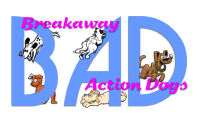 BREAKAWAY ACTION DOGSFrederick, MD900 E. Patrick St.Frederick, MD 21701National Association of Canine Scent Work, LLC®ODOR RECOGNITION TESTSODORS: Birch, Anise, CloveSunday, August 16, 2020Breakaway Action Dogs, Inc.900 E. Patrick St.Frederick, MD 21701This test will be held indoors, on agility matting. The parking lot is gravel, and there are some uneven places. There are steps from the staging building to cross the lot to the test building, but these can be avoided if necessary. There are no steps into the testing building.Entry method –First received by USPS Mail. Overnight deliveries must have the signature waived box checked. Do not send entries to the building address, we do not receive mail there, send them to the secretaryEntries close August 12, 2020 at 6 pm or when entry limits have been met. Entries are LIMITED to 100 tests.Test Site Hours: 7:00 am to 5 pm.  Details regarding check in time and briefing will be sent approximately 1 week before the ORT.OdorsBirch, Anise, CloveTest Secretary Carol Guth,  2707 Rosemary Ct., Adamstown, MD 21710-9503Veterinarians Crossroads Animal Referral and Emergency1080 W. Patrick St., Frederick, MD 21703 |Phone: 301-662-CARE (2273)Test Site InformationExhibitor parking is in the large lot behind Building 1. Potty Area is small, please be considerate of your fellow exhibitors. There is no reactive dog parking, but the lot is large. Briefing and staging will be in Building 1; tests will be held in Building 2.All dogs must be on a 6’ leash at all times when not being tested. No flexi-leashes for walking dogs on test site grounds; flexis may be used in the test itself.Entry RequirementsThe handler of the dog must be a current member of the NACSW™. The Dog must be registered with the NACSW™.  For information on how to register or become a member go to www.NACSW.netTrial Eligibility and ORTsAn ORT must be taken and passed at least 14 days before a trial opening date to be eligible for the first draw period.Entry Fee and Second Dog PolicyEntry fee is $35 for the first entry of each dog, $25 for each additional odor for the same dog. Second dogs may be entered; there will be two tests for each odor. 	Closing DateAugust 12, 2020. Overnight mail entries must have the signature request waived. Refund Policy Cancellations received before the closing date will be refunded. No refunds for cancellations after the closing date unless the slot can be filled from the waiting list. No refunds for cancellations after 5 pm on Friday, August 14, 2020.ENTRY FEES shall not be refunded in the event that a dog is absent, disqualified, or excused by the NACSW™ official or judge.Video/Photography PolicyORT participants are allowed to have a friend or family member video/photograph their test.  ORT participants are not allowed to video/photograph one another.  ORT hosts are not obligated to provide someone to video/photograph.ADA RequestsIf you are an individual with a disability and would like to request accommodation(s), please email ADA@nacsw.net.  Please include your name, ORT date, ORT host name, and your requested accommodation(s).ResultsDuring the odor re-sets,  the official results sheet will be brought out to the parking area for testers to photo or review. We recommend you verify your results on the official results sheet and let your host or judge know if you have any questions regarding your results. Directions to Test SiteFrom Montgomery County: Take I-270 to Route 70 EAST. Take second exit (Exit 55) to South Street. Turn RIGHT on South Street at the stoplight at the end of the ramp. Take the next RIGHT onto Monocacy Blvd. At the first light, turn LEFT on E. Patrick St. Turn LEFT into S&S Tires, and go back to the last building on the left.From Baltimore: I-70 WEST to Exit 56. Continue on BOWMANS FARM RD. Continue on E. PATRICK ST. to S&S Tire Service on your left.  Turn in and go back to the last building on the leftHOTELSThese establishments have graciously agreed to accept guests with well-mannered dogs. Please return the trust and assume fullresponsibility for your dog’s behavior.  Pet fees and restrictions may apply.  Please call ahead to verify that your dog is welcome.Clarion Inn/FSK Mall – I-270 at Rt. 85,Frederick, MD 21703...........301-694-7500Hampton Inn (Buckeystown) – 5311 Buckeystown Pike, Frederick, MD 21704 ........301-698-2500Motel 6 – 999 W. Patrick St.,Frederick, MD 21702.........301-662-5141Travelodge – 200 East Walser Dr.,Frederick, MD 21704.........301-663-0500Comfort Inn – 7300 Executive Way,Frederick, MD 21704 ........301-668-7272TEST Information - Notice to Exhibitors.THE TEST SITE will be open from 7:00am.CHECK-IN/HANDLER BRIEFING Check-in at 7:15 to 7:30; Briefing at 7:30. Details regarding check in time and briefing will be sent approximately 1 week before the ORT.An ORT must be taken and passed at least 14 days before a trial opening date to be eligible for the first draw period.NO SPECTATORS ARE PERMITTED IN THE SEARCH AREA during the ORT except NACSW™ officials, adults accompanying a minor, CNWI-in-training, or immediate family members/friends of the dog/handler team currently being tested.ENTRIES:TELEPHONE, FAX, UNSIGNED ENTRIES, AND ENTRIES RECEIVED WITHOUT FEES cannot be accepted.RETURNED CHECKS do not constitute a valid entry fee.  There is a $35 fee for returned checks.ENTRIES MUST BE MADE ON THE ATTACHED ENTRY FORM.NO ENTRY SHALL BE MADE AND NO ENTRY SHALL BE ACCEPTED, WHICH SPECIFIES ANY CONDITIONS AS TO ITS ACCEPTANCE.  OWNERS are responsible for errors in making out entry forms.EXPRESS MAIL entries must include signature permitting them to be left at the secretary’s address without recipient’s signature.DOGS PRESENT will not be permitted to roam. Exhibitors are responsible for the behavior of their dogs. The owner of each dog is solely responsible for having it ready when it is to be judged. Be prepared to keep your dog in your car when not being tested or on leash at all times.You may crate in Building 1, however, this building is not air-conditioned. We will run the exhaust fans as well as the wall fans.  FEMALES IN SEASON – Contact your test host at least 1 day before the ORT if this becomes a possibility. DOGS PARTICIPATING in ORT must be at least six months of age and must appear to be healthy on trial day and should be current on all vaccinations required by law.Acknowledgement of entry acceptance/CONFIRMATION will be made when entries are processed for those handlers that provide an email address. If you require a confirmation via USPS, you must provide a self-addressed stamped envelope with your entry.BASIC DESCRIPTION OF TEST – to successfully pass an ORT a dog must identify the location of the target odor and the handler must correctly call an “alert” within a three-minute time period. The Odor Recognition Test consists of a drill type exercise which requires 12 closed boxes set up in a pattern of one or two rows, spaced a minimum of 48” apart. The ORT is conducted on leash. Complete information can be obtained on the NACSW™ website.All exhibitors should obtain and review a copy of the NACSW™K9 NOSE WORK® RULE BOOK. You may get it from their website: www.NACSW.net Breakaway Action Dogs, Inc.NACSW™ – Odor Recognition TestAugust 16, 2020Breakaway Action Dogs, Inc.900 E. Patrick St.Frederick, MD 21701$35 Each dog, first odor; $25 each additional odor. Registration Fee - Payment by check or money order. Please mail this completed form via USPS with your registration fee to:Carol Guth, 2707 Rosemary Ct., Adamstown, MD 21710-9503. DO NOT SEND ENTRIES TO THE BAD BUILDING ADDRESS. Checks should be made payable to BAD.Questions: Contact Carol Guth, secretary at sheltytaxi@aol.com or Trial Chair Liza Lundell at senjidogseml@yahoo.com with any questions. Odor:	□ Birch	                   □ Anise                 □ CloveTest date(s): August 16, 2020Dog’s Call Name  _____________________________________________________Breed(s) ______________________ Dog’s NACSW™ #________________ Handler’s Name _____________________________________________________Handler’s NACSW™ Membership # ____________________________________Address _______________________________________________________ City __________________   State _________      Zip________Phone where you can easily be reached __________________________   E-mail Address _____________________________________________________An ORT must be taken and passed at least 14 days before a trial opening date to be eligible for the first draw period.Please contact your host at least 1 day before the ORT if your female dog will be in season.All confirmations will be sent via e-mail with attachment within 7 days of receipt of complete registration form and payment.  If you require a confirmation via USPS, you must provide a self-addressed stamped envelope.I/We hereby assume all risks of, and responsibility for, accidents and/or damage to myself or to my property or to others, resulting from the actions of my dog. I/We expressly agree that Breakaway Action Dogs, Inc., and/or NACSW™ or any other person, or persons, of said groups, shall not be held liable personally, or collectively, under any circumstances, for injury, and/or damage to my person, for loss or injury to my property, whether due to uncontrolled dogs or negligence of any member of said groups, or any other cause, or causes.Signed: ___________________________________Date: ______________________